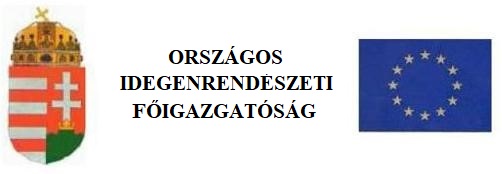 APPENDIX 8(Research and long-term mobility of researchers)1. Legal basis of the application1. Legal basis of the applicationresearchlong-term mobility of researchersresearchlong-term mobility of researchersIn the case of long-term mobility of researchersIn the case of long-term mobility of researchersname of first Member State:      name of first Member State:      type of document issued by the first Member State:      type of document issued by the first Member State:      number:      number:      validity period:       year       month       dayvalidity period:       year       month       day2. Information about means of subsistence in Hungary2. Information about means of subsistence in Hungary amount of estimated income from activities:  previous year’s taxed income in Hungary:  amount of savings available:  other income/assets for means of subsistence:  3. Miscellaneous information: 3. Miscellaneous information: 3. Miscellaneous information: 3. Miscellaneous information: 3. Miscellaneous information:Accompanied by family member?yes noAccompanied by family member?yes noAccompanied by family member?yes noAccompanied by family member?yes noAccompanied by family member?yes noFamily member’s particulars if accompanying the researcherFamily member’s particulars if accompanying the researcherFamily member’s particulars if accompanying the researcherFamily member’s particulars if accompanying the researcher surname (as shown in passport):  forename (as shown in passport):  forename (as shown in passport):  forename (as shown in passport):  surname by birth:  forename by birth:  forename by birth:  forename by birth:  mother’s surname and forename at birth:  sex:  male
 female marital status: single
 widow(er)  
 married
 divorced date of birth: 
 
      year       month       day Place of birth: (country):  Place of birth: (country):  family ties: 
parentspouse parent’s spouse person under guardianship
child or distant descendant, 
or their spouse other:       citizenship:  citizenship:  ethnicity (not mandatory):  ethnicity (not mandatory): Information required for single permitINFORMATIONINFORMATIONThe application for residence permit must be submitted in person with the relevant documents enclosed. One facial photograph must be enclosed with the application. At the time of submitting the application the applicant shall produce his/her valid travel document. The passport must be valid for the authorised duration of residence. The following must be enclosed with the application: documents evidencing the purpose of residencehosting agreement concluded with the research organisationstatement of commitment undertaken by the research organisationdocuments evidencing the use of lodgingcertified copy of title deed issued within 30 days to dateresidential lease contractdocument on accommodation by courtesycompleted accommodation registration form signed by landlordother documentdocuments evidencing subsistenceincome certificate issued by the tax authority for the previous yearincome certificate issued by the employerother documentdocuments evidencing comprehensive sickness insurance cover During the process, the immigration authority may request further documents for ascertaining the relevant facts of the case.If the conditions that served as the basis for issuing the residence permit have not changed by the time the application for the extension of the residence permit was submitted, and they remain capable to verify the conditions for residence, documents to support such unaltered conditions need not be supplied once again.The competent immigration authority may be requested to obtain from another authority proof for any data you have supplied. That part of the application shall be construed as consent for the processing and transmission of your personal data. If any requisite data is obtained by the competent immigration authority, the relating charge or administrative service fee must be paid to the immigration authority.